9The length of the first 10 words of 2 books are listed below.  Find the range, variance, and standard deviation for each of the two samples, then compare the two sets of results.  Does there appear to be a difference in variation?Find the range for Book 1Range = ______ lettersFind the range for Book 2Range = ______ lettersFind the sample variance and sample standard deviation for Book 1.Sample variance = ________ letters²(round to one decimal place as needed)Sample standard deviation = ________ letters(Do not round until final answer.  Then round to one decimal place as needed)Find the sample variance and sample standard deviation for Book 2.Sample variance = ________ letters²(round to one decimal place as needed)Sample standard deviation = ________ letters(Do not round until final answer.  Then round to one decimal place as needed)Is there a difference in variation between the two books?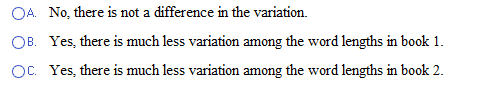 Book 14623564342Book 21261110981010410